Bradford Music Education HubAudit of Music Provision in Secondary SchoolsSchool Name:Head Teacher:				Music Contact:	Date:		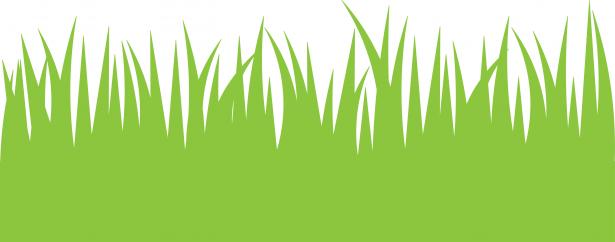 Self-Evaluation Audit Tool for Music in SchoolsIntroduction This document is primarily intended as a stimulus for conversations in all schools to support in identifying strengths and future development areas in the quality of music provision made for pupils and improving the musical outcomes achieved. Self-evaluation The key purpose for any self-evaluation is to establish an authentic internal starting point which reflects the school’s own view of itself; its identification of strengths, issues and the developments and improvements which might be made. Self-evaluation is most effective when everyone involved contributes to it – teachers, senior leaders, pupils, governors, parents and others. External moderation by others often helps focus, sharpen and refine a school’s self-evaluation and the desired outcomes from it.  Music Mark, Arts Council England and Ofsted all advocate for schools to develop strong relationships with their local music service and/or music education hub to assist in the moderation and future support process. Using the Audit Tool The criteria listed in this audit tool are derived from a range of sources, including some of those contained in a variety of Ofsted documents. They are not meant to be exhaustive, nor necessarily all completed in one sitting. Rather, the audit tool can be used on a cyclical basis, monthly, termly, or within whatever time frame a school judges to be most appropriate to achieve real and long-lasting improvements through evaluating current strengths, identifying specific development areas and articulating the required actions, resources and time scales.Some of the criteria in this audit tool might be adapted to generate responses from pupils themselves, and their parents and carers and other members of a school’s community. There may well be criteria listed in the audit tool that schools and academies feel are not appropriate for them at this time. Equally there may be additional criteria that a school wishes to use to articulate particular strengths and/or pertinent development areas.  Schools will determine their priorities for improvement. However a school chooses to use this audit tool, the principal focus should always be on improving pupils’ musical progress, attainment and achievements. Further guidance for using the Audit tool The audit tool is organised into three sections: a) Teaching, Learning and Achievement, b) Music Provision c) Leadership and Management.  You may find it helpful to divide the sections between Music Co-ordinator and the Leadership team.  In each section there is a list of criteria that indicate some key aspects of effective provision and high quality outcomes for pupils. The list of criteria is not exhaustive, nor fully comprehensive. There may well be some criteria that a school feels inappropriate at this time; equally there may be criteria that a school wishes to add. Against each criterion you choose to use, highlight the number which best reflects your summary view of where you think your school is. (For those criteria you choose not to use, simply leave blank.) Your summary view is likely to take into account a wider range and variety of evidence from different sources. It could include evaluations by teachers and senior leaders, feedback from pupils, parents/carers, governors and members of the community. Equally, don’t agonise over the number. Sometimes, a gut feeling, supported by some evidence, can identify the right starting point. NB The summary view numbers are “best fit”, not a check list. 1 = fully in place, highly effective in driving good or better outcomes for pupils, a real strength which our school would be willing to share with others 2 = in place, effective in driving good outcomes for pupils, a strength of music in our school; some development may be required to maintain momentum or make further improvement 3 = working towards, not yet fully in place, further development required, not yet sure of impact on outcomes, needing some support 4 = not in place at all, needs priority support and developmentIt is likely that those criteria against which you have highlighted a “4” and “3” will be your main priorities for actions. (But don’t overlook those you have highlighted “2” – some of which may generate significant improvements in pupil’s achievements with only small actions.) In the “commentary, development actions and success criteria” box, simply annotate what the main issues are, what you propose to do about it AND how you know it will have made the improvement(s) you seek i.e. what will be better and how do you know? The remaining three boxes are self-explanatory.Getting Started There are 41 criteria listed in the Audit Tool. It is not expected that schools should complete all of these in one sitting or even once cycle (month, term year), though some schools may wish to do so. There may well be criteria listed in the audit tool that schools feel are not appropriate for them at this time. There may be additional criteria that a school wishes to use to articulate particular strengths and/or pertinent development areas. It is for schools to determine their priorities for improvement. As a suggestion for a starting point the following criteria might usefully serve to begin the process and stimulate the initial discussions. Teaching and Learning 1, 2, 3, 4 Achievement and Assessment 15, 16, 17, 18Music Provision 23, 24, 25, 26, 27, 28, 29Leadership and Management 40, 41, 42 However a school chooses to use this audit tool, the principal focus should always be on improving pupils’ musical progress, attainment and achievements.Example of one section:Audit of Music Provision in Schools      General InformationTeaching and LearningAssessmentMusic ProvisionLeadership and ManagementWe would like to be considered for an initial visit to discuss current musical engagement YES/NO                           Music & Arts Service Fairfax Learning & Development Centre, Flockton Road, Bradford, BD4 7RYTel: 01274 434970 Fax: 01274 408335Audit of Music Provision in Bradford - SecondaryCriteriaCriteriaCriteriaCriteriaCriteriaCommentary, Development Actions and Success CriteriaBy whom?By when?Resources25High quality singing is embedded into the life of the school and into every child’s experience1 2 3 4 Commentary Pupils do not sing regularly; too infrequent singing in music lessons, no choir, singing not seen as “cool”, quality of singing weak Actions CPD for HOM (three half day courses + consultant in-school support) Head of Music  attends Secondary Heads of Music Meetings Develop school choirs and concerts Success criteria By the end of 2015,  pupils will be singing regularly in music lessons. A school choir will be formed and will perform to parents informally every half term and formally at end of term concerts. Pupils encouraged to form their own vocal harmony groups Pupils sing with good posture and breathing, clear diction, understanding, good intonation and good ensemble, with actions as appropriate, communicating to listeners and with a sense of fun and enjoyment. Head and HOM, Music TeachersMarch 15 £xxx for CPD and in class support £xxx for new singing repertoire and joining Sing UpTime for CPD for music staff A  Organisation of music teaching in your school – Class  music specialist teaching throughout the school/ peripatetic teacher B  How much time is allocated to music in each year group per week?C (i)  List your practical resources (instruments , singing materials, ICT)(ii)  How do you use them? (units of work, extracurricular, instrument lessons, cross curricular)D  Learning environment   (Where does curriculum teaching take place?  Where does the peripatetic music teaching take place?  Are there special areas for music display?  Does the display inform learning?  Does display celebrate good work?  Are there practice rooms available?)E (i) Does the school promote music tuition and ensemble opportunities via the school’s website?   (ii)Could the school website link to the music education hub website?Criteria1234Commentary, Development Actions and Success CriteriaBy whom?By when?Resources?1Music lessons are well planned to have a clear and simple musical focus in each. Long, medium and short term planning is carried out. Cross-curricular links are developed 2Music lessons are musical; they start with musical sound; music is the predominant feature and language throughout with an emphasis on pupils’ aural development3Pupils get better at music because teaching always sets high expectations, challenges all pupils and gives constant attention to the quality of pupils’ musical responses4Pupils get better at music because teaching always involves critical listening to pupils’ musical responses spotting what needs to be improved, and seeing through the improvements, improving their skills and understanding5Words and notations (including staff notation) are used precisely and appropriately to support effective musical learning, rather than drive it6Pupils’ voices are used constantly, for discrete singing work, and also to help them internalise and understand musical ideas7Musical tasks are adapted to meet different needs of pupils; additional support and provision is available to stretch those who are more able, those who may be having additional instrumental/vocal lessons and help those who need more assistance8Discrete musical tasks are progressively and accumulatively linked to the simple musical focus9Pupils get better at music because teaching sets out clear steps of progression10Pupils’ musical understanding is deepened because teaching often asks ‘why’, not just ‘what’ or ‘how’11Pupils’ creativity is supported and developed because the teaching not only provides musical skill and understanding but it also instils confidence, risk-taking12Pupils can relate their work to that of professional musicians and it draws on a wide range of historical, social and cultural traditions using a range of resources, including new technologies to support learning13Opportunities are provided to enable all pupils to show and develop their learning in different ways14Regular performances and performance opportunities in and out of the school are hall marked by pupils demonstrating skill, appropriate accuracy, expression, feeling, sensitivity and sophistication individually and collectivelyCriteria1234Commentary, Development Actions and Success CriteriaBy whom?By when?Resources?15Clear criteria for assessment are in place and the assessment policy includes guidance on regularity and feedback to students16All pupils make good musical progress through the key stages and achieve high musical standards17Assessment approaches are integral to musical learning; the distinction between assessment for learning and assessment for reporting is clear and understood18Assessment of pupils’ learning and progress focuses on the quality and depth of pupils’ musical understanding and involves them in peer and self-assessment19Assessment of pupils’ learning and progress identifies accurately how their musical responses could be improved further, and consistently realises these improvements; it makes extensive use of audio and video recordings to appraise their work20Assessment encourages and responds to pupils’ creative and sometimes unexpected responses21Use of data: records of pupils’ progress and attainment are simple, manageable and, above all, useful so that teachers and pupils know strengths and key areas for improvement. Music data is transferred when pupils change schools or move up a year/ Data on instrumental teaching is recorded 22Access to music CPD;  engagement with Bradford Music Education Hub and Bradford network meetings is on-going Criteria1234Commentary, Development Actions and Success CriteriaBy whom?By when?Resources?23A broad and balanced curriculum for music (National Curriculum in maintained schools) is in place and taught regularly to all pupils across the key stages24Listening, performing, composing, improvising and appraising are carefully integrated in the curriculum, for example, instrumental playing and singing are an integral part of the creative process of composing and improvising25High quality singing  is embedded into the life of the school and into every child’s experience26Additional instrumental and vocal learning is available to all pupils27The school works in partnership with other schools and key organisations such as the local Music Service and Music Education Hub to share knowledge, good practice, resources and learning opportunities28There is an up-to-date scheme of work for music in place29ICT provision is available and well used to support good learning and progress in music. Music programmes are used to support music and cross curricular work30Pupils are encouraged to take external assessments and examinations in music and in instrumental playing and singing where appropriate31Arts Mark accreditation has improved standards in music (if not an Arts Mark school do you know how to apply?)32Active participation in the Arts Mark scheme is on-going, pupils are successful each year33There is active engagement in extra-curricular activities (Breakfast club, lunchtime ensembles, after school ensembles, community music making etc.)34Young performers are encouraged to attend music provision outside school such as Bradford Music Service Music Centres and Central Ensembles36There are regular performances and performance opportunities in and out of the school37The school makes good use of visiting professional musicians and artists to inspire and support learning and pupils’ experiences; performances are also attended 38The school is well connected to the local music education hub/music service and pupils are signposted to additional activities39There is support for pupils with transition from Primary schoolCriteria1234Commentary, Development Actions and Success CriteriaBy whom?By when?Resources?40There is an up to date school policy and Subject Development Plan  for music which sets out its vision and how it supports and contributes to the school’s values and ethos41The school’s senior leaders routinely monitor the quality of teaching and learning in music and feed back to teachers42Music features in reports to governors to highlight achievements and areas for development43The place of music in the school, and its relationship with other areas of learning in and out of the curriculum, is well articulated44Music features regularly in the school’s improvement plan; it shows ambition, articulates targets for all children and young people to achieve good musical standards and identifies strategies and resources to enable them to develop and progress musically 45There is a commitment for providing CPD opportunities and programmes in music that have a positive impact on the quality of pupils’ learning and achievements46There is a governor linked to music47Pupils’ musical progress and attainments are celebrated regularly amongst the school and its communities